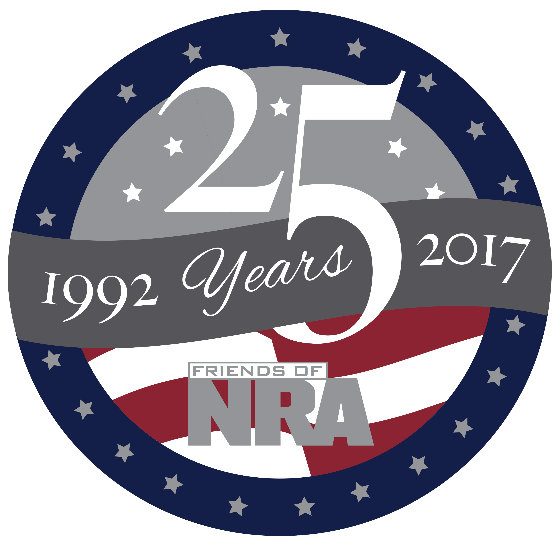 Itasca County FNRA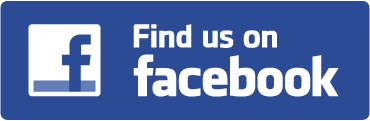 on behalf of The NRA FoundationApril 21, 2017 ▪ 5:00 pmTimberLake Lodge 144 SE 17th Street ▪ Grand Rapids, MN 55744Early Bird Special DrawingTickets postmarked or turned in by 3/1/2017 will be eligible for a chance to win two (2) FREE Big Shooter Tickets! Celebrate a legacy of shooting sports traditions.Join other champions of the Second Amendment for dinner, raffles, auctions and fun with a chance to win exclusive NRA guns, gear, décor and collectibles!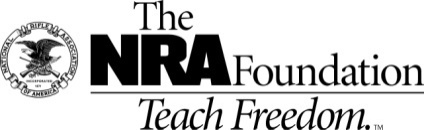 The NRA Foundation is a 501(c)3 charity of the National Rifle Association.  Net proceeds benefit shooting sports programs in our communities.  NRA membership is not required to participate.  All firearm laws apply.  Winners are responsible for any taxes / transfer fees.  Firearms transferred through [REEDS OUTDOOR OUTFITTERS].  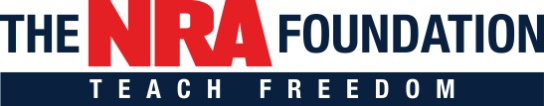 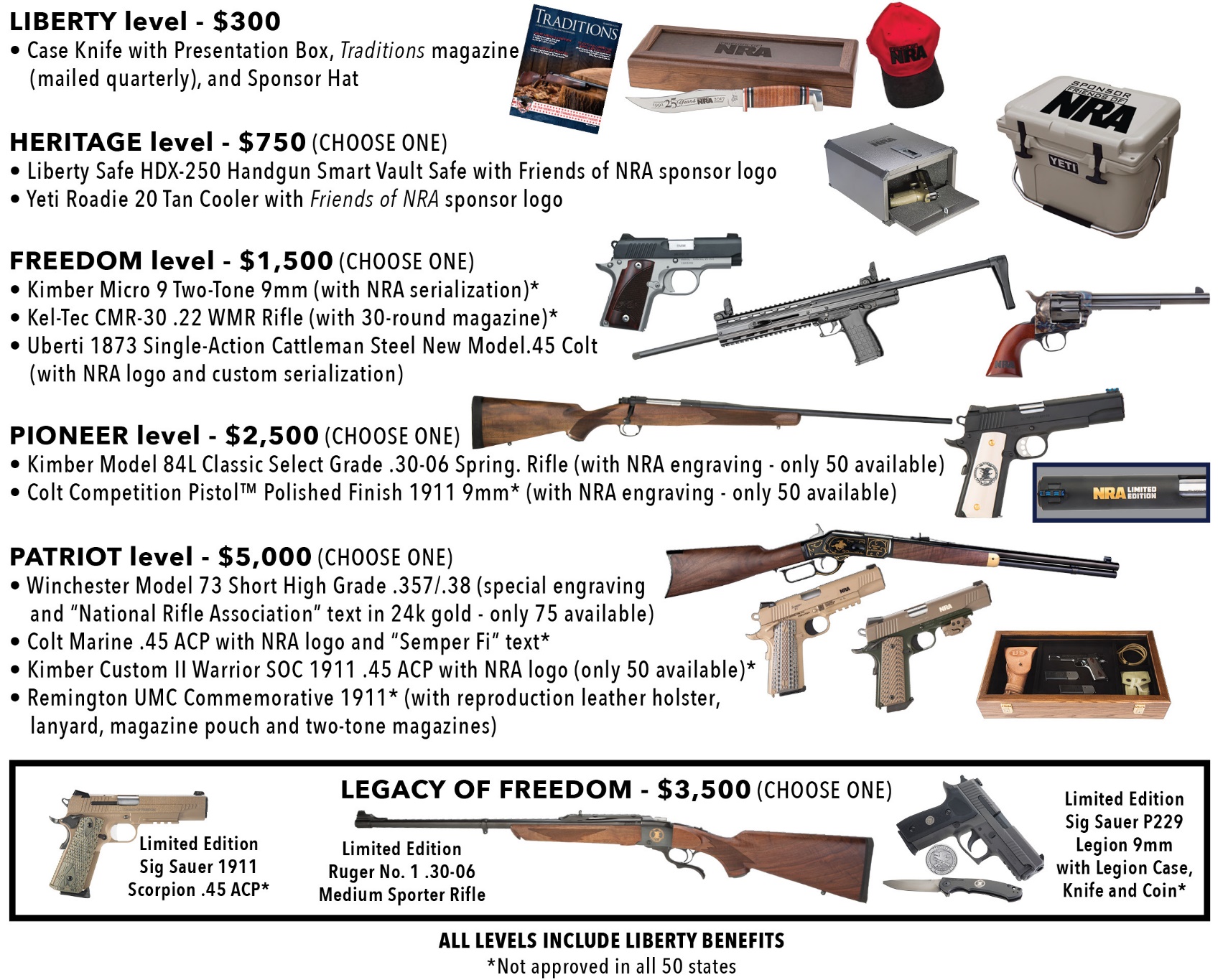 For additional information or questions contact:Marge or Jim Kelley -218-327-0317    jkelleygpz@msn.comNRA Guns & PrizesNRA Guns & PrizesSpecial Raffles/ Table Packages2017 GUN OF THE YEARNRA EXCLUSIVES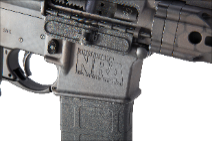 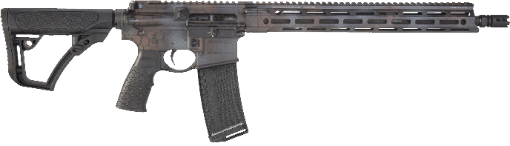 Daniel Defense M4 Carbine V7 5.56mm NATO RifleRattlecan™ Cerakote, Friends of NRA “2017 Gun of the Year” engraving, and custom NRA serializationClub Level Committee Exclusive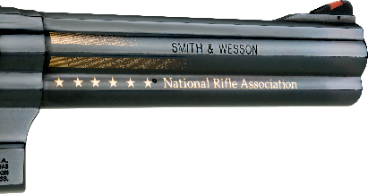 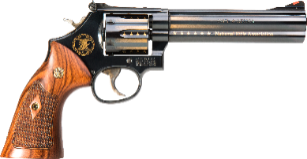 Smith & Wesson Model 586 Revolver.357 Mag/.38 Spl. with custom 24k gold embellishmentColt Competition PistolTM Polished Finish 1911.45 ACP with NRA SerializationKimber K6sTM .357 Mag Revolverwith NRA SerializationHenry Big Boy Silver Lever Action Rifle.44 Mag with Anniversary LogoSig Sauer P320 Compact9mm with NRA LogoKel-Tec PMR-30 .22 Mag Pistolwith NRA SerializationCrickett .22LR Riflewith Silver Anniversary Coin& MORE!View all at friendsofnra.org/merchandise$800 Table 8 Dinner tickets - Special gifts, $320 raffle pkg,  1 -Taurus Millennium G2 9MM   $1600 Table 8 Dinner tickets, Special gifts, 8 $100 raffle pkgs,1 - DPMS Oracle AR15 Rifle or Kimber Two Tone Micro .380           $5,000 Table                       8 Dinner tickets, Special gifts, 8-$300 raffle pkgs, 8-  Stevens M320 Field/Security Combo 12gaor1-  Savage .338 Lapua  with ammo & Case(other firearm options available)Savage Stevens O/U, 20ga Rock Island Standard G1, .45Walther PK380 Black, .380Ruger 10/22 Takedown, NRA LogoMossberg Night Train w/ Scope, .308Savage Axis Wood w/Scope, 6.5 CreedmoorKimber Micro Carry Two Tone, .380H&K VP9, 9MMDPMS Oracle, 5.56Marlin 336XLR Lever, 30-30Savage Axis Synthetic Camo w/Scope, .270Kimber Hunter, .308Taurus 85, .38SplBig Boy Steel, .44MagRemington 870 Express, 12 ga